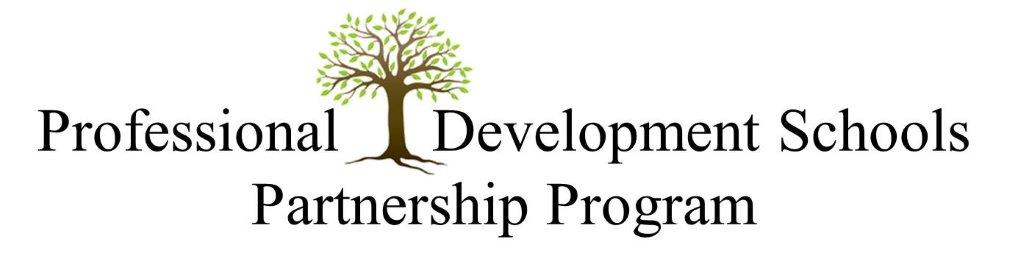 MARSHALL UNIVERSITYPDS SCHOOL NEEDS/REQUEST FOR PROFESSIONAL DEVELOPMENT AND TRAINING2016-2017My school _______________________________________________________________(school name)is interested in exploring the following professional development and/or training workshops during the 2016-2017 school year. PDS Coordinator _____________________________________________________________________PDS Principal:  _______________________________________________________________________Date:  _______________________________________________________________________________